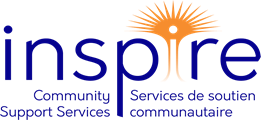 Inspire – Community Support ServicesDonation FormFor Donations by Electronic Fund Transfers:Complete the form and email to:  finance@inspire-sdg.ca Send your Electronic fund Transfer to:  finance@inspire-sdg.ca Select the password:  donationFor Donations by Cheque:Complete the formAttach your cheque payable to Inspire – Community Support Services and mail to:	Inspire – Community Support Services	775 Campbell Street,	Cornwall, ON	K6H 7B7For Donations in Person by Debit or Credit:Fill out the form and bring to 26 Montreal Road to make your donationDonor Information:Name:			_____________________________________________Address:		_____________________________________________			_____________________________________________			_____________________________________________Email:			_____________________________________________Phone Number:	_____________________________________________I would like to make a donation to Inspire – Community Support Services in the amount of $ __________________ and would like my funds to be used towards:________	Developmental Services for Children________	Developmental Services for Adults________	Residential, Respite and Support Services________	Clinical and Support Services________	Other:  __________________________________________Signature of Donor:	__________________________________________Receipts for income tax purposes for donations of $20.00 or more will be sent by email or mailBN #:128759032 RR 0001THANK YOU FOR YOUR GENEROUS SUPPORT